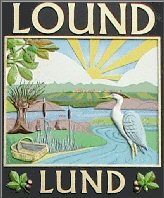 Lound Parish Council The next meeting of the Parish Council will be held on Tuesday 28th January 2020 at 7.30pm in the Village Hall. AgendaApologies for Absence Meeting adjourned for Public Discussion and Police Report:Presentation and Questions from FCC Environment who are looking to submit a planning application for a new soil treatment facility at Daneshill Landfill Site.Declarations of Interest and ConfidentialityMinutes of previous P.C. Meeting: - Minutes to be confirmed as true and accurate and signed off by chair person.Matters arising from previous periods:Update and Approval of the Lound Neighbourhood Plan.Reports from County and District CouncilorsHealth and Safety:	 Monthly Playground H&S report to be reviewed and confirmation of who next to perform the review.Finance: Finance update – Clerk Tree Warden & Footpath WardensCorrespondence including comments from the previous months file:The website upgrade/enhancements/site security requirements.Planning Issues declared before or at the meeting:  Reports from Other Committees.Village Update / Matters to report or discuss:Annual Request from Lound Bird Club to be allowed access to Linghurst Lakes.Draft Bassetlaw (Housing) Plan Response.Email from Public requesting a curfew of 3pm on shooting activity to support bird activity. AOB & Date of next Meeting: - all to confirm the date Tuesday 25th February 2020 is acceptable.Mrs. Claire Challener – Clerk and Responsible Finance Officer, Tel. 01777 816952 e-mail: loundparish@outlook.com www.loundvillage.co.ukCirculation: C. Cllr T Taylor, D. Cllr R Boeuf, Chair P Sheehy, Vice A Perkins Cllrs: A Jones, R Austin, A Marsh, H O’ Donoghue, M Naylor.  Notice board, website, file.